Praha 30. 10. 2017Horká novinka! Druhý díl skvělých komedií z dílny autorské dvojice – Zdeněk Svěrák a Ladislav Smoljak!V nakladatelství Cosmopolis, které je součástí GRADA Publishing, právě vychází druhý svazek Filmových komedií autorské dvojice Smoljak-Svěrák. Kniha zahrnuje období, kdy se scenárista Ladislav Smoljak stal i režisérem. V knize jsou zahrnuty i pasáže, které se do filmů nevešly.Filmové komedie II. S+S jsou literární podobou Kulového blesku, který natočili ještě s dopomocí Zdeňka Podskalského, Jára Cimrman ležící spící, Rozpuštěný a vypuštěný a Nejistá sezóna, poslední filmová spolupráce S+S. Knihu uzavírá Trhák, jehož scénář napsali autoři Zdeňku Podskalskému jako poděkování za přízeň.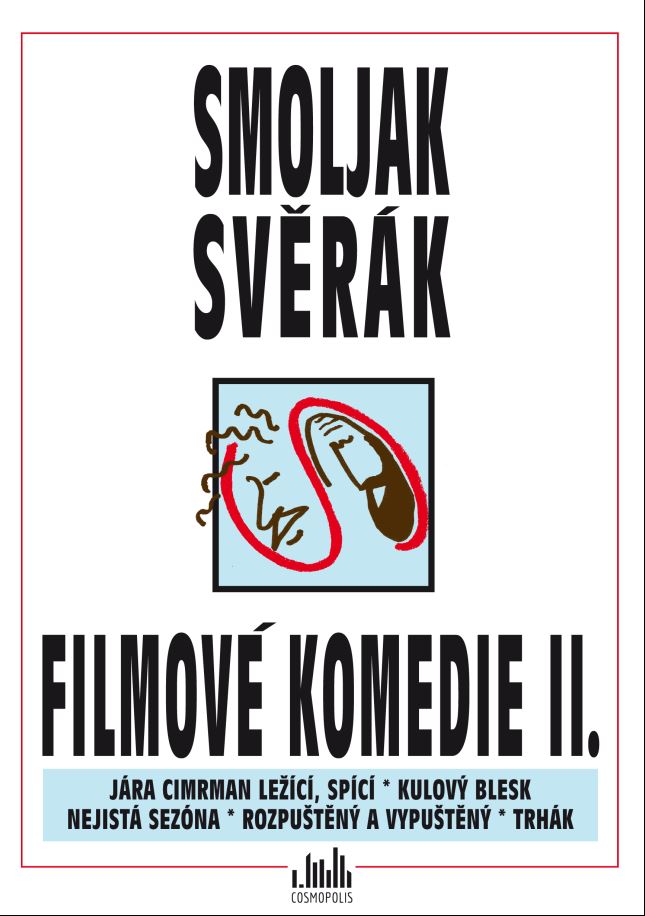 Připomeňte si a prožijte znovu neopakovatelné okamžiky s mistry českého humoru.  Kniha navazuje na Filmové komedie I. S+S, které obsahují filmy Jáchyme, hoď ho do stroje! - Marečku, podejte mi pero! - Na samotě u lesa - Vesničko má středisková - Vrchní, prchni!Křest knihy proběhne ve čtvrtek 2. listopadu 2017 od 16 hodin v Paláci knih Luxor.260 stran, formát 145 x 205, věk 15+, pevná vazba s přebalem, 299 KčK dispozici na vyžádání: PDF knihy recenzní výtiskyvýtisky do soutěžeukázky z knihyPro více informací kontaktujte: Eva Knapová, PR a propagace, +420 602 373 672, knapova@grada.czGRADA Publishing, a.s., U Průhonu 22, Praha 7, 170 00O společnosti GRADA PublishingGRADA Publishing, a.s. si za dobu své existence od roku 1991 vybudovala pozici renomovaného nakladatelského domu a největšího tuzemského nakladatele odborné literatury. Ročně vydává přes 400 novinek z více než 40 oborů a v celkem 152 edicích. Pod svou mateřskou značkou GRADA již několik desítek let přináší kvalitní odbornou literaturu ze všech odvětví a oblastí lidské činnosti. Společnost postupně expandovala i do dalších oblastí literatury. Pod značkou COSMOPOLIS přináší čtenářům zahraniční i českou beletrii všech žánrů. Knihy pro děti všech věkových kategorií vycházejí pod značkou BAMBOOK, která představuje dětským čtenářům české i zahraniční autory a ilustrátory. Další značkou je ALFERIA, literatura poznání, a knihy z oblasti osobního rozvoje, zdraví, alternativního vědění, knížky o tom, jak lépe žít. V roce 2017 vznikla unikátní on-line knihovna BOOKPORT umožňující čtenářům přístup ke čtení knih od českých nakladatelů 24 hodin denně. Více na www.grada.cz.